PARC GWYLIAU DEDWYDD	CYLCHLYTHYRPARC GWYLIAU DEDWYDD	CYLCHLYTHYRPARC GWYLIAU DEDWYDD	CYLCHLYTHYRPARC GWYLIAU DEDWYDD	CYLCHLYTHYRPARC GWYLIAU DEDWYDD	CYLCHLYTHYRPARC GWYLIAU DEDWYDD	CYLCHLYTHYRPARC GWYLIAU DEDWYDD	CYLCHLYTHYRPARC GWYLIAU DEDWYDD	CYLCHLYTHYRPARC GWYLIAU DEDWYDD	CYLCHLYTHYRPARC GWYLIAU DEDWYDD	CYLCHLYTHYRPARC GWYLIAU DEDWYDD	CYLCHLYTHYRPARC GWYLIAU DEDWYDD	CYLCHLYTHYRRHIFYN 1  |  mAWRTH 2019 RHIFYN 1  |  mAWRTH 2019 RHIFYN 1  |  mAWRTH 2019 RHIFYN 1  |  mAWRTH 2019 RHIFYN 1  |  mAWRTH 2019 RHIFYN 1  |  mAWRTH 2019 RHIFYN 1  |  mAWRTH 2019 RHIFYN 1  |  mAWRTH 2019 RHIFYN 1  |  mAWRTH 2019 RHIFYN 1  |  mAWRTH 2019 RHIFYN 1  |  mAWRTH 2019 RHIFYN 1  |  mAWRTH 2019 yn newydd ar gyfer 2019Agoron ni ystafell sychu newydd i chi gael cadw eich cit i gyd yn gynnes a sych ar ôl diwrnod caled o gerdded!yn newydd ar gyfer 2019Agoron ni ystafell sychu newydd i chi gael cadw eich cit i gyd yn gynnes a sych ar ôl diwrnod caled o gerdded!yn newydd ar gyfer 2019Agoron ni ystafell sychu newydd i chi gael cadw eich cit i gyd yn gynnes a sych ar ôl diwrnod caled o gerdded!DARGANFOD2019 yw Blwyddyn Darganfod Cymru – felly dewch i ddarganfod ein llu o atyniadau, anturiaethau a phrofiadau! https://croeso.cymru/DARGANFOD2019 yw Blwyddyn Darganfod Cymru – felly dewch i ddarganfod ein llu o atyniadau, anturiaethau a phrofiadau! https://croeso.cymru/DARGANFOD2019 yw Blwyddyn Darganfod Cymru – felly dewch i ddarganfod ein llu o atyniadau, anturiaethau a phrofiadau! https://croeso.cymru/MAE CROESO I GERDDWYR YNG NGHYMRU! MAE CROESO I GERDDWYR YNG NGHYMRU! MAE CROESO I GERDDWYR YNG NGHYMRU! MAE CROESO I GERDDWYR YNG NGHYMRU! MAE CROESO I GERDDWYR YNG NGHYMRU! MAE CROESO I GERDDWYR YNG NGHYMRU! MAE CROESO I GERDDWYR YNG NGHYMRU! MAE CROESO I GERDDWYR YNG NGHYMRU! MAE CROESO I GERDDWYR YNG NGHYMRU! MAE CROESO I GERDDWYR YNG NGHYMRU! MAE CROESO I GERDDWYR YNG NGHYMRU! MAE CROESO I GERDDWYR YNG NGHYMRU! DARGANFOD2019 yw Blwyddyn Darganfod Cymru – felly dewch i ddarganfod ein llu o atyniadau, anturiaethau a phrofiadau! https://croeso.cymru/DARGANFOD2019 yw Blwyddyn Darganfod Cymru – felly dewch i ddarganfod ein llu o atyniadau, anturiaethau a phrofiadau! https://croeso.cymru/DARGANFOD2019 yw Blwyddyn Darganfod Cymru – felly dewch i ddarganfod ein llu o atyniadau, anturiaethau a phrofiadau! https://croeso.cymru/O’r ffin Gymreig yn y Gogledd i Gas Gwent yn y de ddwyrain, mae Llwybr Arfordir Cymru’n cynnig 870 milltir o arfordir i ddewis ohono, i bobl o bob gallu i gychwyn cerdded eu ffordd i iechyd.Gall cerdded bywiog wella iechyd meddwl a chorfforol a lles, ac mae’n rhoi cyfle ffantastig i bobl o bob oed ffurfio arferion ymarfer corff positif. Yn ogystal â’r enillion O’r ffin Gymreig yn y Gogledd i Gas Gwent yn y de ddwyrain, mae Llwybr Arfordir Cymru’n cynnig 870 milltir o arfordir i ddewis ohono, i bobl o bob gallu i gychwyn cerdded eu ffordd i iechyd.Gall cerdded bywiog wella iechyd meddwl a chorfforol a lles, ac mae’n rhoi cyfle ffantastig i bobl o bob oed ffurfio arferion ymarfer corff positif. Yn ogystal â’r enillion O’r ffin Gymreig yn y Gogledd i Gas Gwent yn y de ddwyrain, mae Llwybr Arfordir Cymru’n cynnig 870 milltir o arfordir i ddewis ohono, i bobl o bob gallu i gychwyn cerdded eu ffordd i iechyd.Gall cerdded bywiog wella iechyd meddwl a chorfforol a lles, ac mae’n rhoi cyfle ffantastig i bobl o bob oed ffurfio arferion ymarfer corff positif. Yn ogystal â’r enillion O’r ffin Gymreig yn y Gogledd i Gas Gwent yn y de ddwyrain, mae Llwybr Arfordir Cymru’n cynnig 870 milltir o arfordir i ddewis ohono, i bobl o bob gallu i gychwyn cerdded eu ffordd i iechyd.Gall cerdded bywiog wella iechyd meddwl a chorfforol a lles, ac mae’n rhoi cyfle ffantastig i bobl o bob oed ffurfio arferion ymarfer corff positif. Yn ogystal â’r enillion O’r ffin Gymreig yn y Gogledd i Gas Gwent yn y de ddwyrain, mae Llwybr Arfordir Cymru’n cynnig 870 milltir o arfordir i ddewis ohono, i bobl o bob gallu i gychwyn cerdded eu ffordd i iechyd.Gall cerdded bywiog wella iechyd meddwl a chorfforol a lles, ac mae’n rhoi cyfle ffantastig i bobl o bob oed ffurfio arferion ymarfer corff positif. Yn ogystal â’r enillion O’r ffin Gymreig yn y Gogledd i Gas Gwent yn y de ddwyrain, mae Llwybr Arfordir Cymru’n cynnig 870 milltir o arfordir i ddewis ohono, i bobl o bob gallu i gychwyn cerdded eu ffordd i iechyd.Gall cerdded bywiog wella iechyd meddwl a chorfforol a lles, ac mae’n rhoi cyfle ffantastig i bobl o bob oed ffurfio arferion ymarfer corff positif. Yn ogystal â’r enillion iechyd a lles, mae Llwybr Arfordir Cymru’n cynnig y cyfle i fforio’r awyr agored a’r amgylchedd naturiol a hwyrach ddarganfod gweithgareddau newydd i gymryd rhan ynddynt. Yma ym Mharc Gwyliau Dedwydd mae milltiroedd o deithiau cerdded godidog ar ein stepen ddrws. Felly cysylltwch rŵan! www.pgd.comiechyd a lles, mae Llwybr Arfordir Cymru’n cynnig y cyfle i fforio’r awyr agored a’r amgylchedd naturiol a hwyrach ddarganfod gweithgareddau newydd i gymryd rhan ynddynt. Yma ym Mharc Gwyliau Dedwydd mae milltiroedd o deithiau cerdded godidog ar ein stepen ddrws. Felly cysylltwch rŵan! www.pgd.comiechyd a lles, mae Llwybr Arfordir Cymru’n cynnig y cyfle i fforio’r awyr agored a’r amgylchedd naturiol a hwyrach ddarganfod gweithgareddau newydd i gymryd rhan ynddynt. Yma ym Mharc Gwyliau Dedwydd mae milltiroedd o deithiau cerdded godidog ar ein stepen ddrws. Felly cysylltwch rŵan! www.pgd.comiechyd a lles, mae Llwybr Arfordir Cymru’n cynnig y cyfle i fforio’r awyr agored a’r amgylchedd naturiol a hwyrach ddarganfod gweithgareddau newydd i gymryd rhan ynddynt. Yma ym Mharc Gwyliau Dedwydd mae milltiroedd o deithiau cerdded godidog ar ein stepen ddrws. Felly cysylltwch rŵan! www.pgd.comMAE’N FFAITHMae mynd am dro hamddenol am hanner awr yn llosgi 75 calori. Mae cerdded am hanner awr yn llosgi 99 ac mae hanner awr o gerdded cyflym yn llosgi 150 calori. MAE’N FFAITHMae mynd am dro hamddenol am hanner awr yn llosgi 75 calori. Mae cerdded am hanner awr yn llosgi 99 ac mae hanner awr o gerdded cyflym yn llosgi 150 calori. MAE’N FFAITHMae mynd am dro hamddenol am hanner awr yn llosgi 75 calori. Mae cerdded am hanner awr yn llosgi 99 ac mae hanner awr o gerdded cyflym yn llosgi 150 calori. RHIFYN 1  |  MAWRTH 2019RHIFYN 1  |  MAWRTH 2019RHIFYN 1  |  MAWRTH 2019RHIFYN 1  |  MAWRTH 2019RHIFYN 1  |  MAWRTH 2019RHIFYN 1  |  MAWRTH 2019RHIFYN 1  |  MAWRTH 2019RHIFYN 1  |  MAWRTH 2019RHIFYN 1  |  MAWRTH 2019RHIFYN 1  |  MAWRTH 2019RHIFYN 1  |  MAWRTH 2019RHIFYN 1  |  MAWRTH 2019Mae Llwybr Arfordir Cymru’n dathlu ei seithfed pen-blwydd ym Mai 2019 gyda gŵyl gerdded ar hyd yr arfordir o Ogledd i De Cymru.Bydd Cerddwyr Cymru, mewn partneriaeth â sawl grŵp cerdded leol, yn cynnal rhaglen o saith daith cerdded mewn saith lle dros saith diwrnod.I ddarganfod mwy, ewch i www.ramblers.org.ukMae Llwybr Arfordir Cymru’n dathlu ei seithfed pen-blwydd ym Mai 2019 gyda gŵyl gerdded ar hyd yr arfordir o Ogledd i De Cymru.Bydd Cerddwyr Cymru, mewn partneriaeth â sawl grŵp cerdded leol, yn cynnal rhaglen o saith daith cerdded mewn saith lle dros saith diwrnod.I ddarganfod mwy, ewch i www.ramblers.org.ukMae Llwybr Arfordir Cymru’n dathlu ei seithfed pen-blwydd ym Mai 2019 gyda gŵyl gerdded ar hyd yr arfordir o Ogledd i De Cymru.Bydd Cerddwyr Cymru, mewn partneriaeth â sawl grŵp cerdded leol, yn cynnal rhaglen o saith daith cerdded mewn saith lle dros saith diwrnod.I ddarganfod mwy, ewch i www.ramblers.org.ukMae Llwybr Arfordir Cymru’n dathlu ei seithfed pen-blwydd ym Mai 2019 gyda gŵyl gerdded ar hyd yr arfordir o Ogledd i De Cymru.Bydd Cerddwyr Cymru, mewn partneriaeth â sawl grŵp cerdded leol, yn cynnal rhaglen o saith daith cerdded mewn saith lle dros saith diwrnod.I ddarganfod mwy, ewch i www.ramblers.org.ukMae Llwybr Arfordir Cymru’n dathlu ei seithfed pen-blwydd ym Mai 2019 gyda gŵyl gerdded ar hyd yr arfordir o Ogledd i De Cymru.Bydd Cerddwyr Cymru, mewn partneriaeth â sawl grŵp cerdded leol, yn cynnal rhaglen o saith daith cerdded mewn saith lle dros saith diwrnod.I ddarganfod mwy, ewch i www.ramblers.org.ukMae Llwybr Arfordir Cymru’n dathlu ei seithfed pen-blwydd ym Mai 2019 gyda gŵyl gerdded ar hyd yr arfordir o Ogledd i De Cymru.Bydd Cerddwyr Cymru, mewn partneriaeth â sawl grŵp cerdded leol, yn cynnal rhaglen o saith daith cerdded mewn saith lle dros saith diwrnod.I ddarganfod mwy, ewch i www.ramblers.org.ukMae Llwybr Arfordir Cymru’n dathlu ei seithfed pen-blwydd ym Mai 2019 gyda gŵyl gerdded ar hyd yr arfordir o Ogledd i De Cymru.Bydd Cerddwyr Cymru, mewn partneriaeth â sawl grŵp cerdded leol, yn cynnal rhaglen o saith daith cerdded mewn saith lle dros saith diwrnod.I ddarganfod mwy, ewch i www.ramblers.org.ukMae Llwybr Arfordir Cymru’n dathlu ei seithfed pen-blwydd ym Mai 2019 gyda gŵyl gerdded ar hyd yr arfordir o Ogledd i De Cymru.Bydd Cerddwyr Cymru, mewn partneriaeth â sawl grŵp cerdded leol, yn cynnal rhaglen o saith daith cerdded mewn saith lle dros saith diwrnod.I ddarganfod mwy, ewch i www.ramblers.org.uk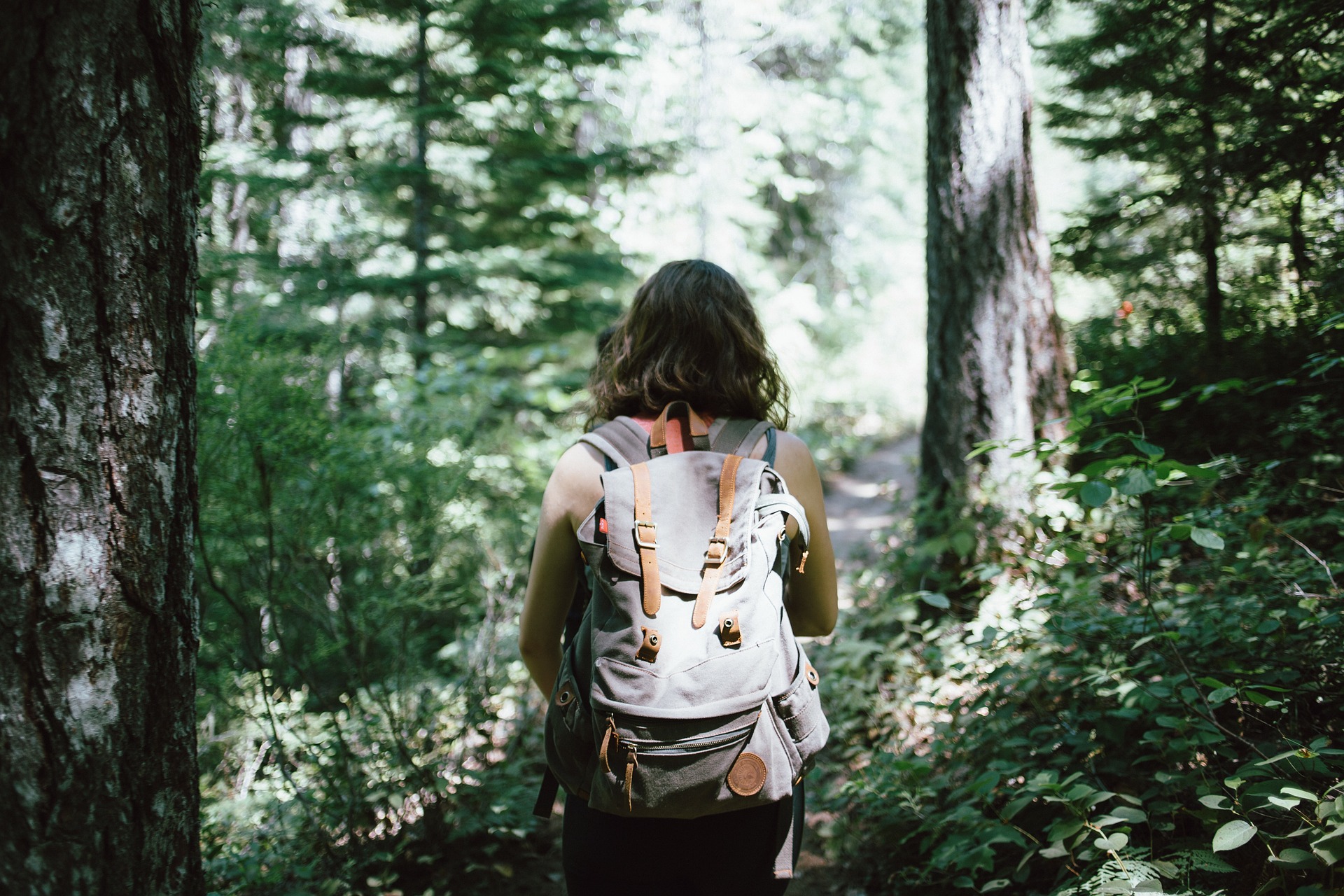 “Cawsom arhosiad  gwych ym Mharc Gwyliau Dedwydd. Roedd y staff yn hynod gyfeillgar a’r cyfleusterau yn union beth oedden ni eisiau!”“Cawsom arhosiad  gwych ym Mharc Gwyliau Dedwydd. Roedd y staff yn hynod gyfeillgar a’r cyfleusterau yn union beth oedden ni eisiau!”“Cawsom arhosiad  gwych ym Mharc Gwyliau Dedwydd. Roedd y staff yn hynod gyfeillgar a’r cyfleusterau yn union beth oedden ni eisiau!”“Cawsom arhosiad  gwych ym Mharc Gwyliau Dedwydd. Roedd y staff yn hynod gyfeillgar a’r cyfleusterau yn union beth oedden ni eisiau!”“Cawsom arhosiad  gwych ym Mharc Gwyliau Dedwydd. Roedd y staff yn hynod gyfeillgar a’r cyfleusterau yn union beth oedden ni eisiau!”“Cawsom arhosiad  gwych ym Mharc Gwyliau Dedwydd. Roedd y staff yn hynod gyfeillgar a’r cyfleusterau yn union beth oedden ni eisiau!”“Cawsom arhosiad  gwych ym Mharc Gwyliau Dedwydd. Roedd y staff yn hynod gyfeillgar a’r cyfleusterau yn union beth oedden ni eisiau!”“Cawsom arhosiad  gwych ym Mharc Gwyliau Dedwydd. Roedd y staff yn hynod gyfeillgar a’r cyfleusterau yn union beth oedden ni eisiau!”“Cawsom arhosiad  gwych ym Mharc Gwyliau Dedwydd. Roedd y staff yn hynod gyfeillgar a’r cyfleusterau yn union beth oedden ni eisiau!”“Cawsom arhosiad  gwych ym Mharc Gwyliau Dedwydd. Roedd y staff yn hynod gyfeillgar a’r cyfleusterau yn union beth oedden ni eisiau!”“Cawsom arhosiad  gwych ym Mharc Gwyliau Dedwydd. Roedd y staff yn hynod gyfeillgar a’r cyfleusterau yn union beth oedden ni eisiau!”I gysylltu â Pharc Gwyliau Dedwydd ewch i  www.pgd.comI holi am neilltuo lle, ffoniwch John ar 01234 567890. Edrychwn ymlaen at glywed gennych! I gysylltu â Pharc Gwyliau Dedwydd ewch i  www.pgd.comI holi am neilltuo lle, ffoniwch John ar 01234 567890. Edrychwn ymlaen at glywed gennych! I gysylltu â Pharc Gwyliau Dedwydd ewch i  www.pgd.comI holi am neilltuo lle, ffoniwch John ar 01234 567890. Edrychwn ymlaen at glywed gennych! I gysylltu â Pharc Gwyliau Dedwydd ewch i  www.pgd.comI holi am neilltuo lle, ffoniwch John ar 01234 567890. Edrychwn ymlaen at glywed gennych! I gysylltu â Pharc Gwyliau Dedwydd ewch i  www.pgd.comI holi am neilltuo lle, ffoniwch John ar 01234 567890. Edrychwn ymlaen at glywed gennych! LLEFYDD GWYCH I YMWELD Â HWY TRA ‘DACH CHI YMALLEFYDD GWYCH I YMWELD Â HWY TRA ‘DACH CHI YMALLEFYDD GWYCH I YMWELD Â HWY TRA ‘DACH CHI YMALLEFYDD GWYCH I YMWELD Â HWY TRA ‘DACH CHI YMALLEFYDD GWYCH I YMWELD Â HWY TRA ‘DACH CHI YMALLEFYDD GWYCH I YMWELD Â HWY TRA ‘DACH CHI YMALLEFYDD GWYCH I YMWELD Â HWY TRA ‘DACH CHI YMALLEFYDD GWYCH I YMWELD Â HWY TRA ‘DACH CHI YMALLEFYDD GWYCH I YMWELD Â HWY TRA ‘DACH CHI YMALLEFYDD GWYCH I YMWELD Â HWY TRA ‘DACH CHI YMA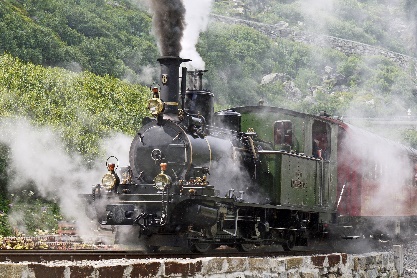 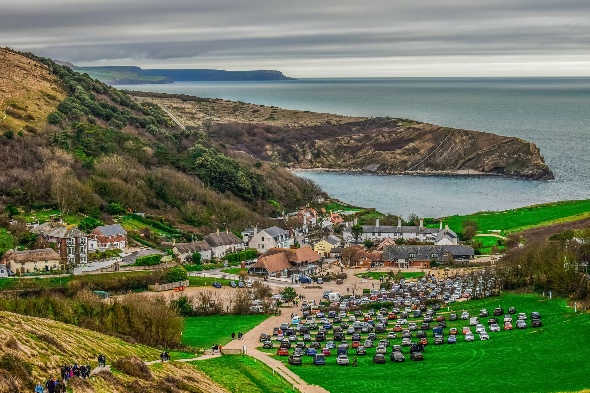 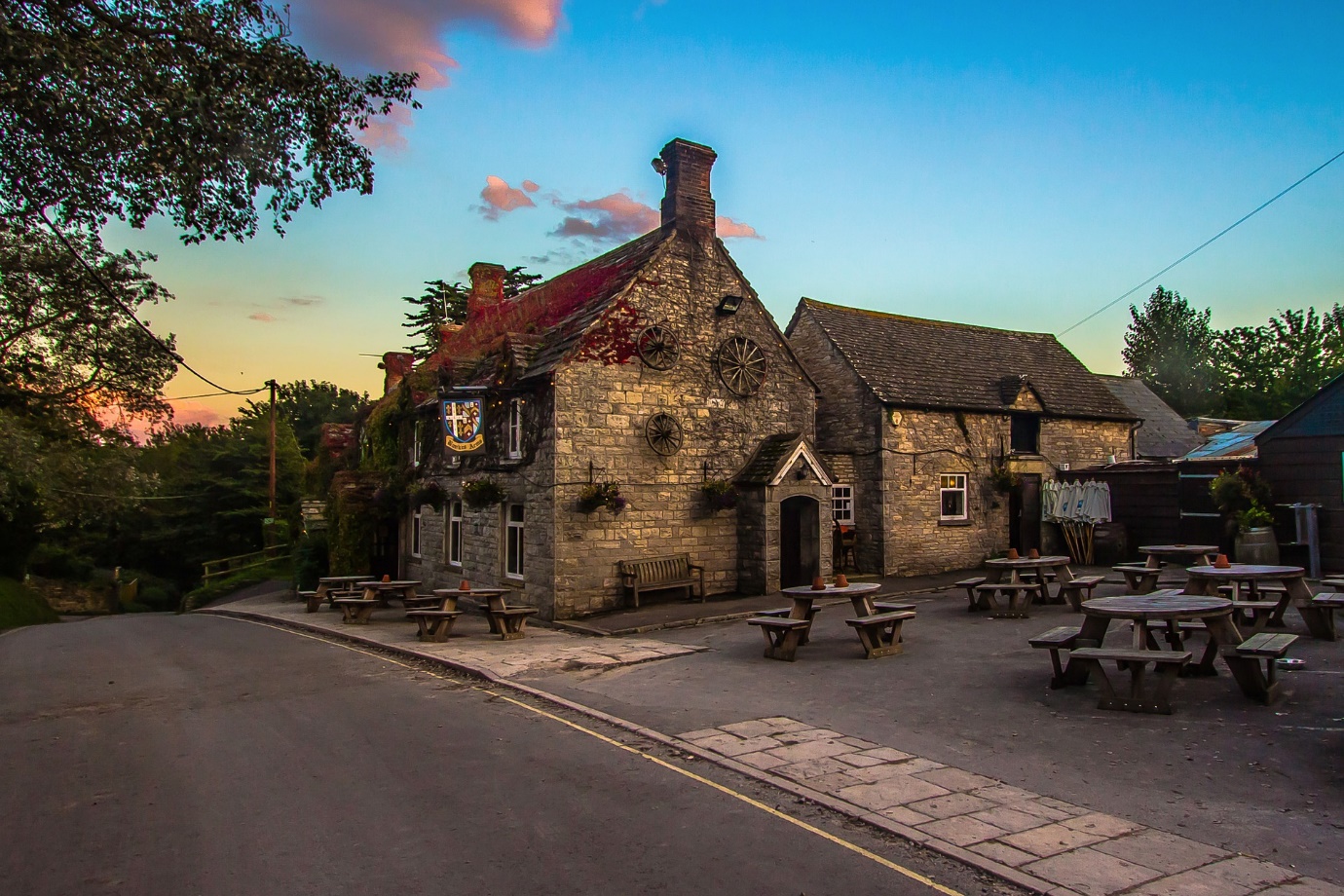 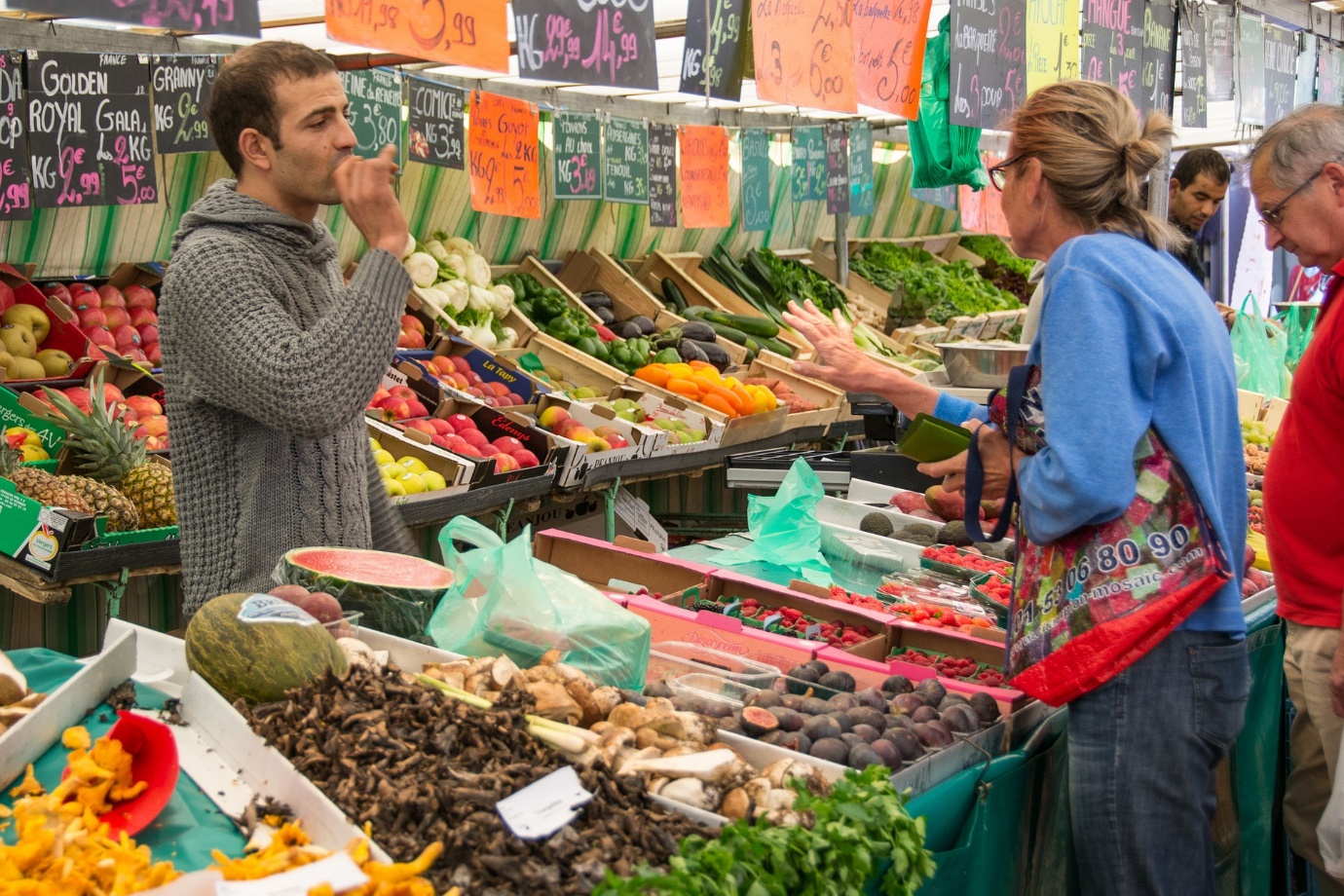 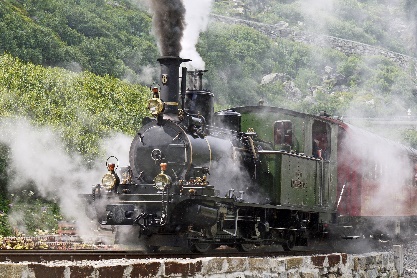 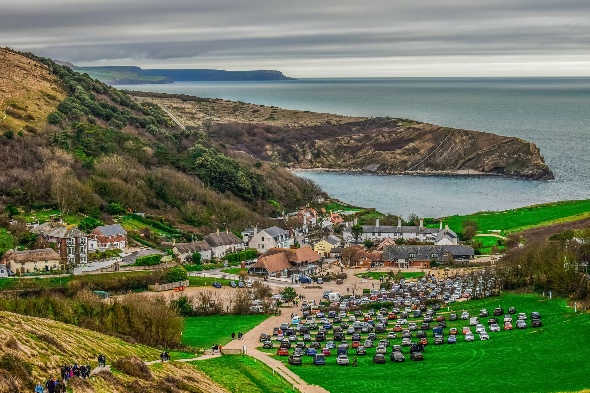 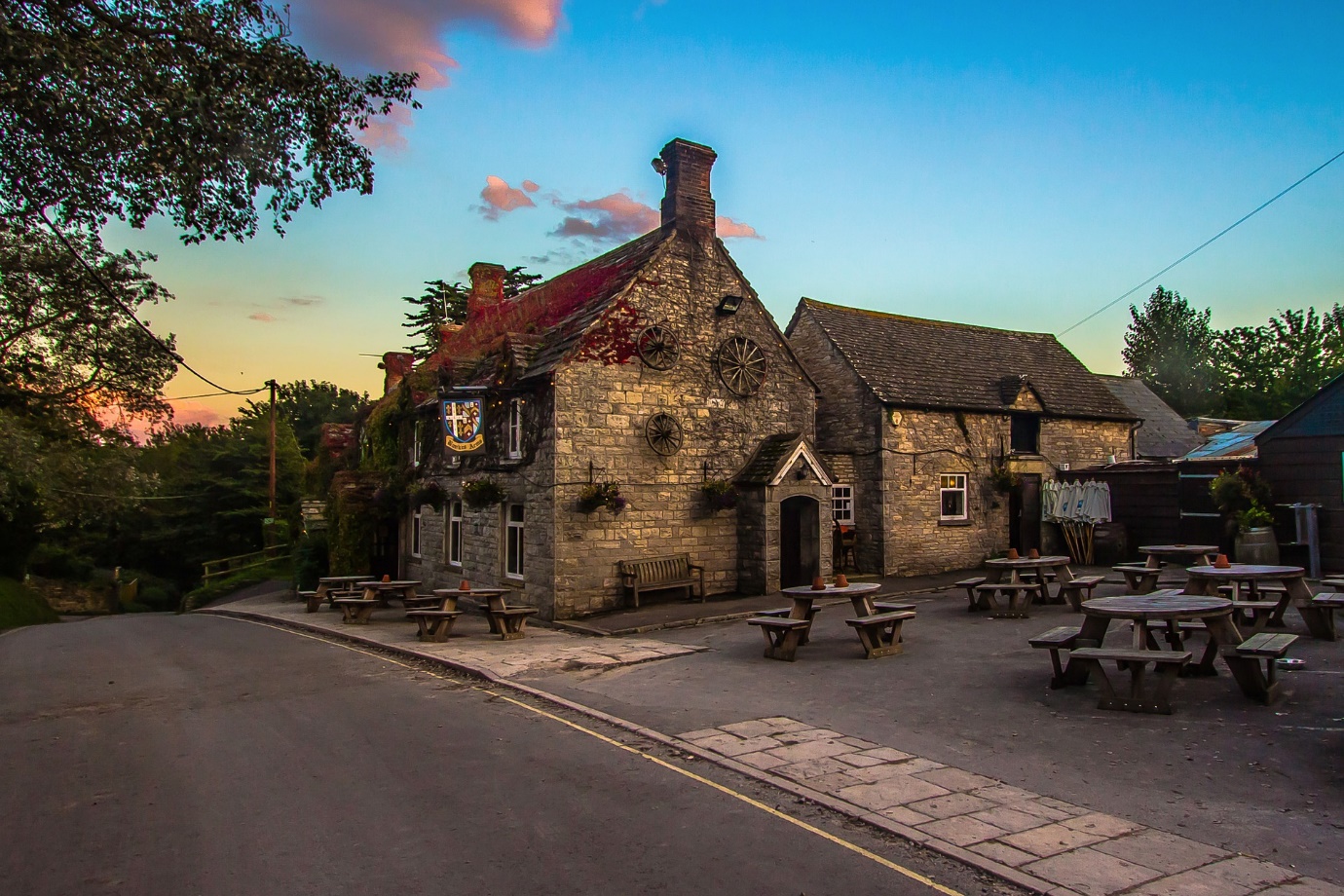 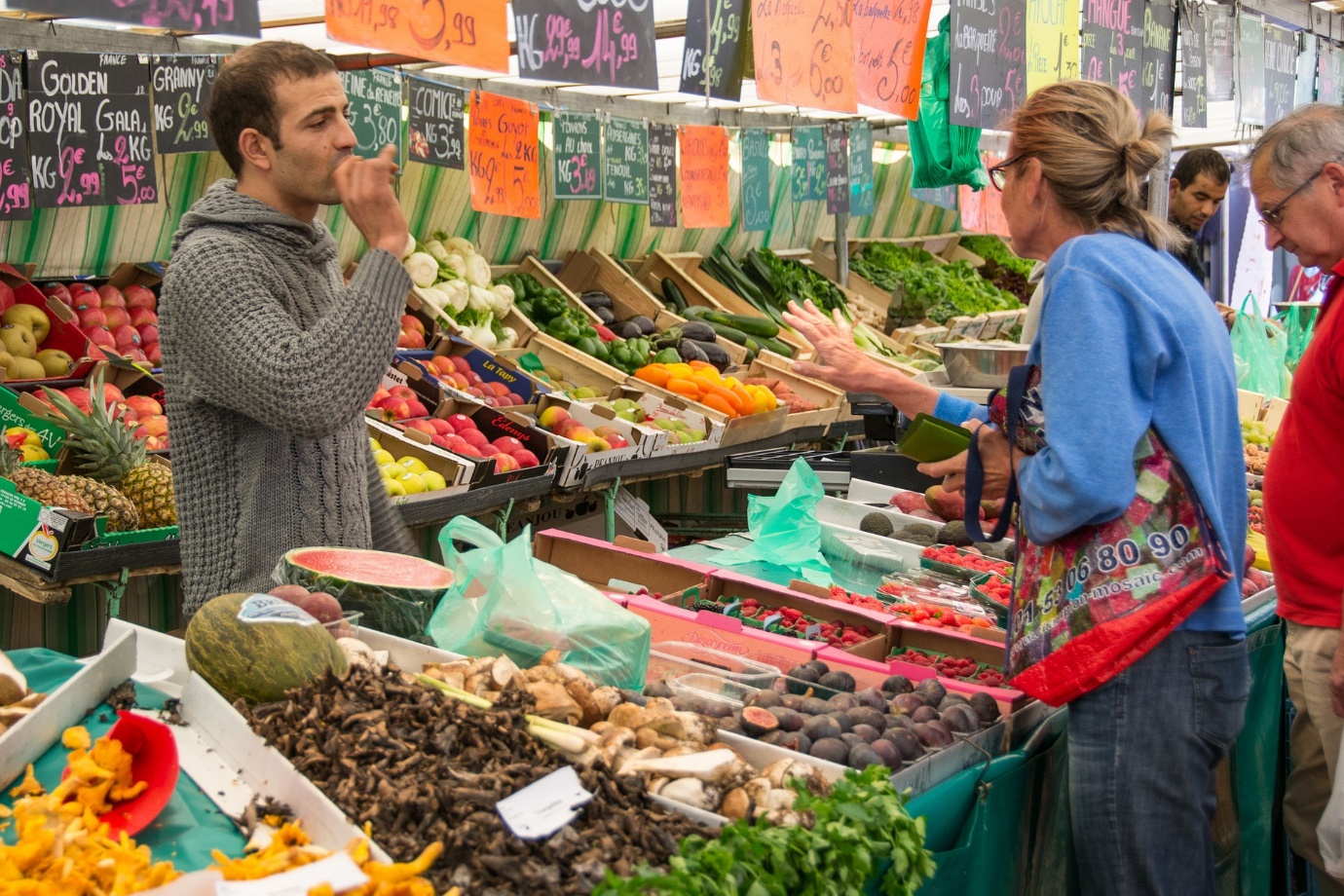 Y rhan o’r Llwybr Arfordir gerllawY rhan o’r Llwybr Arfordir gerllawY rhan o’r Llwybr Arfordir gerllawY rhan o’r Llwybr Arfordir gerllawY rheilffordd stêm i lawr y lôn Y rheilffordd stêm i lawr y lôn Y rheilffordd stêm i lawr y lôn Y rheilffordd stêm i lawr y lôn Y rheilffordd stêm i lawr y lôn Cynnyrch ffres yn y farchnad leolCynnyrch ffres yn y farchnad leolCynnyrch ffres yn y farchnad leolCynnyrch ffres yn y farchnad leolEin tafarn leol am ddiod ar ddiwedd y daithEin tafarn leol am ddiod ar ddiwedd y daithEin tafarn leol am ddiod ar ddiwedd y daithEin tafarn leol am ddiod ar ddiwedd y daithEin tafarn leol am ddiod ar ddiwedd y daith